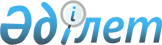 Об установлении квот на рабочие места для трудоустройства лиц, состоящих на учете службы пробации, лиц, освобожденных из мест лишения свободы, и граждан из числа молодежи, потерявших или оставшихся без попечения родителей до достижения ими совершеннолетия, являющихся выпускниками организаций образования города Туркестан на 2023 год
					
			Утративший силу
			
			
		
					Постановление акимата города Туркестан Туркестанской области от 27 января 2023 года № 18. Утратило силу постановлением акимата города Туркестан Туркестанской области от 20 сентября 2023 года № 366
      Сноска. Утратило силу постановлением акимата города Туркестан Туркестанской области от 20.09.2023 № 366 (вводится в действие со дня его первого официального опубликования).
      В соответствии с подпунктом 7) статьи 18 Трудового кодекса Республики Казахстан от 23 ноября 2015 года, подпунктом 2) пункта 1 статьи 18 Уголовно-исполнительного кодекса Республики Казахстан от 5 июля 2014 года, пунктом 2 статьи 31 Закона Республики Казахстан от 23 января 2001 года "О местном государственном управлении и самоуправлении в Республике Казахстан", подпунктами 7), 8), 9) статьи 9, подпунктами 2), 3), 4) пункта 1 статьи 27 Закона Республики Казахстан от 6 апреля 2016 года "О занятости населения" и приказом министра здравоохранения и социального развития Республики Казахстан от 26 мая 2016 года № 412 "Об утверждении Правил квотирования рабочих мест для трудоустройства граждан из числа молодежи, потерявших или оставшихся до наступления совершеннолетия без попечения родителей, являющихся выпускниками организаций образования, лиц, освобожденных из мест лишения свободы, лиц, состоящих на учете службы пробации", акимат города Туркестан ПОСТАНОВИЛ:
      1. Установить квоту рабочих мест для трудоустройства лиц, состоящих на учете службы пробации, согласно приложению 1.
      2. Установить квоту рабочих мест для трудоустройства лиц, освобожденных из мест лишения свободы, согласно приложению 2.
      3. Установить квоту рабочих мест для трудоустройства граждан из числа молодежи, потерявших или оставшихся до наступления совершеннолетия без попечения родителей, являющихся выпускниками организаций образования, согласно приложению 3.
      4. Исполнение настоящего постановления возложить на государственное учреждение "Отдел занятости и социальных программ" акимата города Туркестан.
      5. Контроль за исполнением настоящего постановления возложить на заместителя акима города Е. Кузембаева.
      6. Настоящее постановление вводится в действие со дня его первого официального опубликования. Перечень организаций города Туркестана, в которых устанавливается квота рабочих мест для трудоустройства лиц, состоящих на учете службы пробации Перечень организаций города Туркестана, в которых устанавливается квота рабочих мест для трудоустройства лиц, освобожденных из мест лишения свободы Перечень организаций города Туркестана, в которых устанавливаются квоты на трудоустройство молодых граждан, являющихся выпускниками образовательных организаций, лишившихся родителей до достижения совершеннолетия либо оставшихся без попечения родителей
					© 2012. РГП на ПХВ «Институт законодательства и правовой информации Республики Казахстан» Министерства юстиции Республики Казахстан
				
      Аким города

Н.Турашбеков
Приложение № 1 к постановлению
№ 18 акимата города Туркестана
от "27" января 2023 года Об установлении
квот на рабочие места для трудоустройства лиц,
состоящих на учете службы пробации, лиц,
освобожденных из мест лишения свободы,
и граждан из числа молодежи, потерявших
или оставшихся без попечения родителей
до достижения ими совершеннолетия,
являющихся выпускниками организации
образования города Туркестана на 2023 год
№
Название организации
Количество сотрудников
Размер квоты (% от количества сотрудников)
Количество мест для лиц, состоящих на учете службы пробации
1
Государственное коммунальное предприятие "Туркестан-су".
208
1
2
2
Филиал ТОО "KAZSTROY A&G COMPANY" в городе Туркестан
147
1
1
3
Товарищество с ограниченной ответственностью "Түркістан жарық-тазалық".
330
1
3
4
Коммунальное государственное учреждение "Жасыл Түркістан" отдела инфраструктуры и коммуникаций акимата города Туркестан
255
1
2
Всего:
Всего:
940
8Приложение № 2 к постановлению
№ 18 акимата города Туркестана
от "27" января 2023 года Об установлении
квот на рабочие места для трудоустройства лиц,
состоящих на учете службы пробации, лиц,
освобожденных из мест лишения свободы,
и граждан из числа молодежи, потерявших
или оставшихся без попечения родителей
до достижения ими совершеннолетия,
являющихся выпускниками организации
образования города Туркестана на 2023 год
№
Название организации
Список сотрудников
Размер квоты (% от списка сотрудников)
Количество мест для лиц, находящихся на испытательном сроке
1
Филиал ТОО "KAZSTROY A&G COMPANY" в городе Туркестан
147
1
1
2
Государственное коммунальное предприятие "Туркестан-су".
208
1
2
3
Коммунальное государственное учреждение "Жасыл Түркістан" отдела инфраструктуры и коммуникаций администрации города Туркестан
255
1
2
4
Общество с ограниченной ответственностью " Түркістан жарық-тазалық ".
330
1
3
Всего:
Всего:
940
8Приложение № 3 к постановлению
№ 18 акимата города Туркестана
от "27" января 2023 года Об установлении
квот на рабочие места для трудоустройства лиц,
состоящих на учете службы пробации, лиц,
освобожденных из мест лишения свободы,
и граждан из числа молодежи, потерявших
или оставшихся без попечения родителей
до достижения ими совершеннолетия,
являющихся выпускниками организации
образования города Туркестана на 2023 год
№
Название организации
Список сотрудников
Размер квоты (% от списка сотрудников)
Количество мест для лиц, находящихся на испытательном сроке
1
Коммунальное государственное учреждение "Средняя общеобразовательная школа № 22 имени Бауыржана Момышулы" Туркестанского городского отдела развития человеческого потенциала Управления развития человеческого потенциала Туркестанской области
154
1
2
2
Коммунальное государственное учреждение "Средняя общеобразовательная школа №1 имени А.Байтурсынова" отдела развития человеческого потенциала города Туркестана Управления развития человеческого потенциала Туркестанской области
149
1
1
Всего:
Всего:
303
3